Materi 5Jumlah dan pertumbuhan pendudukJumlah penduduk Indonesia pada tahun 2010 adalah sebanyak 237 641 326 jiwa, yang mencakup mereka yang bertempat tinggal di daerah perkotaan sebanyak 118 320 256 jiwa (49,79 persen) dan di daerah perdesaan sebanyak 119 321 070 jiwa (50,21 persen). Penyebaran penduduk menurut pulau-pulau besar adalah: pulau Sumatera yang luasnya 25,2 persen dari luas seluruh wilayah Indonesia dihuni oleh 21,3 persen penduduk, Jawa yang luasnya 6,8 persen dihuni oleh 57,5 persen penduduk, Kalimantan yang luasnya 28,5 persen dihuni oleh 5,8 persen penduduk, Sulawesi yang luasnya 9,9 persen dihuni oleh 7,3 persen penduduk, Maluku yang luasnya 4,1 persen dihuni oleh 1,1 persen penduduk, dan Papua yang luasnya 21,8 persen dihuni oleh 1,5 persen penduduk.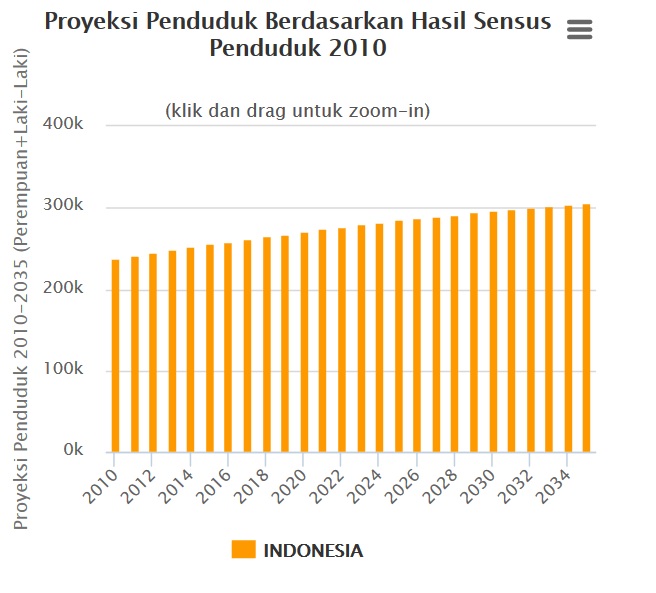 